Follow OnSome things seem to inevitably follow on from other things. We see that with phrases where if someone starts a phrase or, in this case, a simple duo then for most people the missing part just automatically pops into our heads. Someone says “Salt and...” and “Pepper” immediately follows on. Try this out with the examples on the sheet.Here are some famous pairings, can you write down what follows on?Salt and _ _ _ _ _ _Bread and _ _ _ _ _ _Ant and _ _ _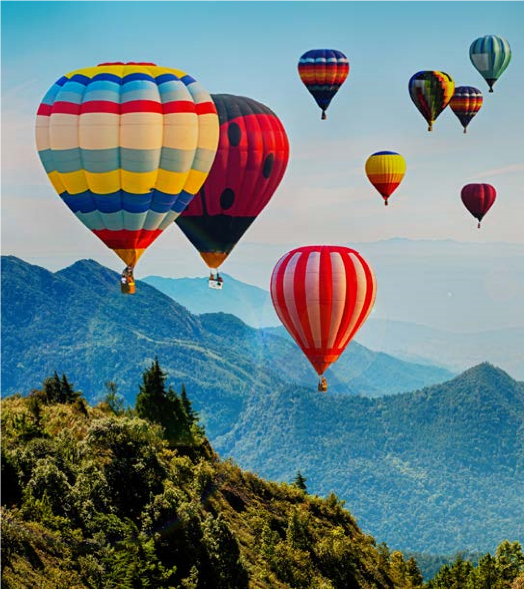 Rock ‘n’ _ _ _ _Batman and _ _ _ _ _Bed and _ _ _ _ _ _ _ _ _Adam and _ _ _Fish and _ _ _ _ _Day and _ _ _ _ _Ladies and _ _ _ _ _ _ _ _ _             Sweet and _ _ _ _Up and _ _ _ _Tom and _ _ _ _ _Left and _ _ _ _ _Hansel and _ _ _ _ _ _Give and _ _ _ _Hot and _ _ _ _Romeo and _ _ _ _ _ _“Come, follow me,” Jesus said,’ Mark 1: 17.  When Jesus called, the disciples dropped everything to go to follow Jesus. It seemed to come naturally, almost like they had been just waiting for the reason to do what they were most naturally prepared to do.  Talk to Jesus about how easy you find it to follow. 